S2 Fig. Hierarchical clustering of the QCs using batch normalization (A) or merged normalization (B).A)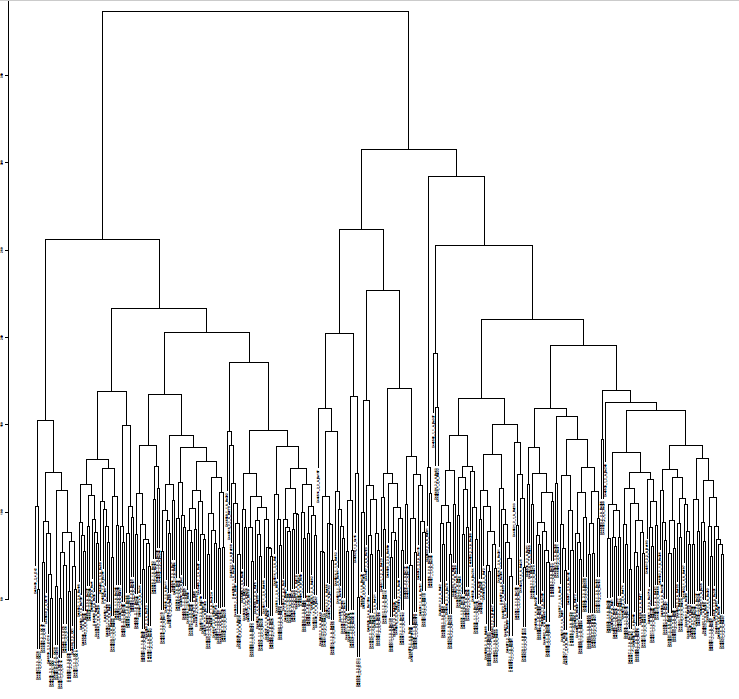 B)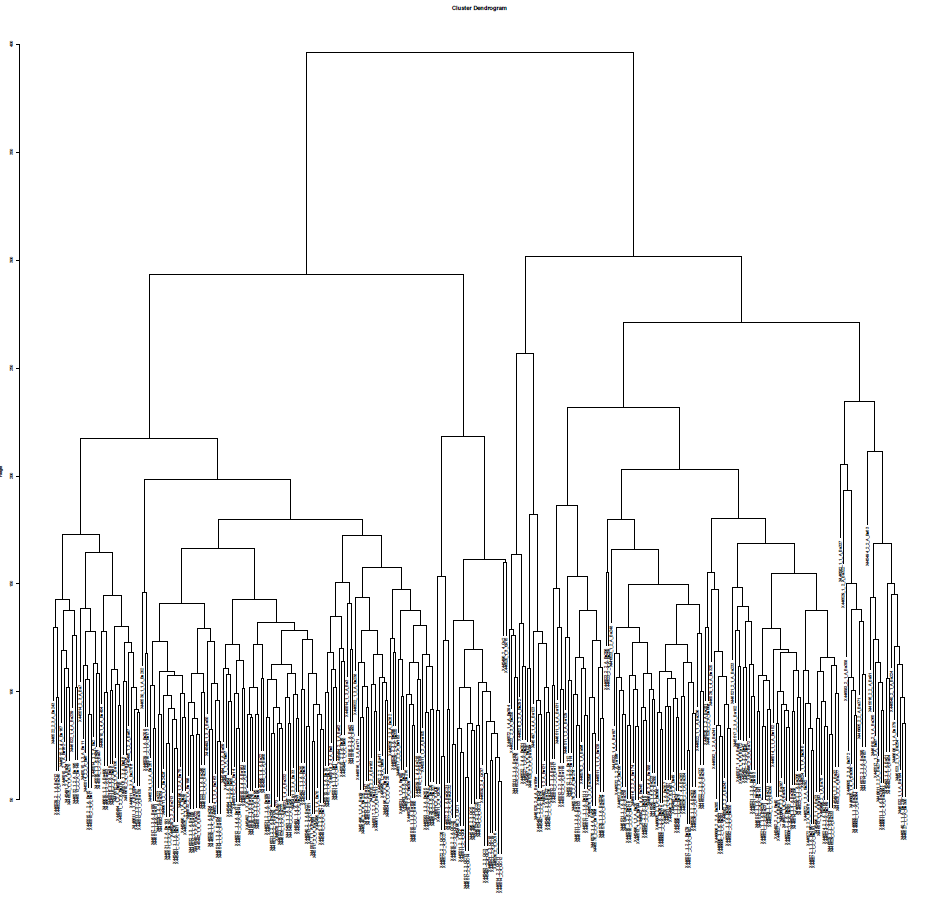 